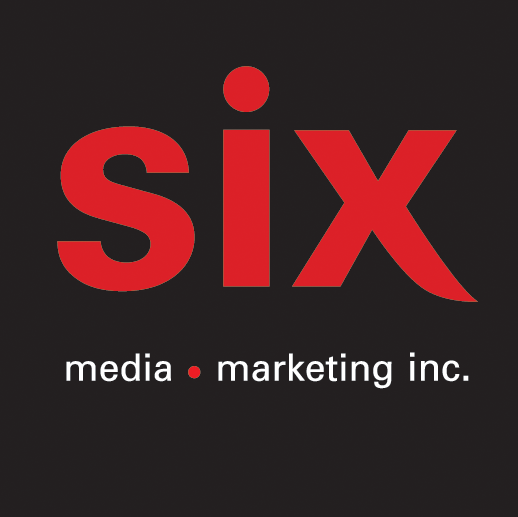 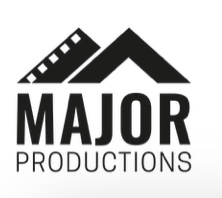 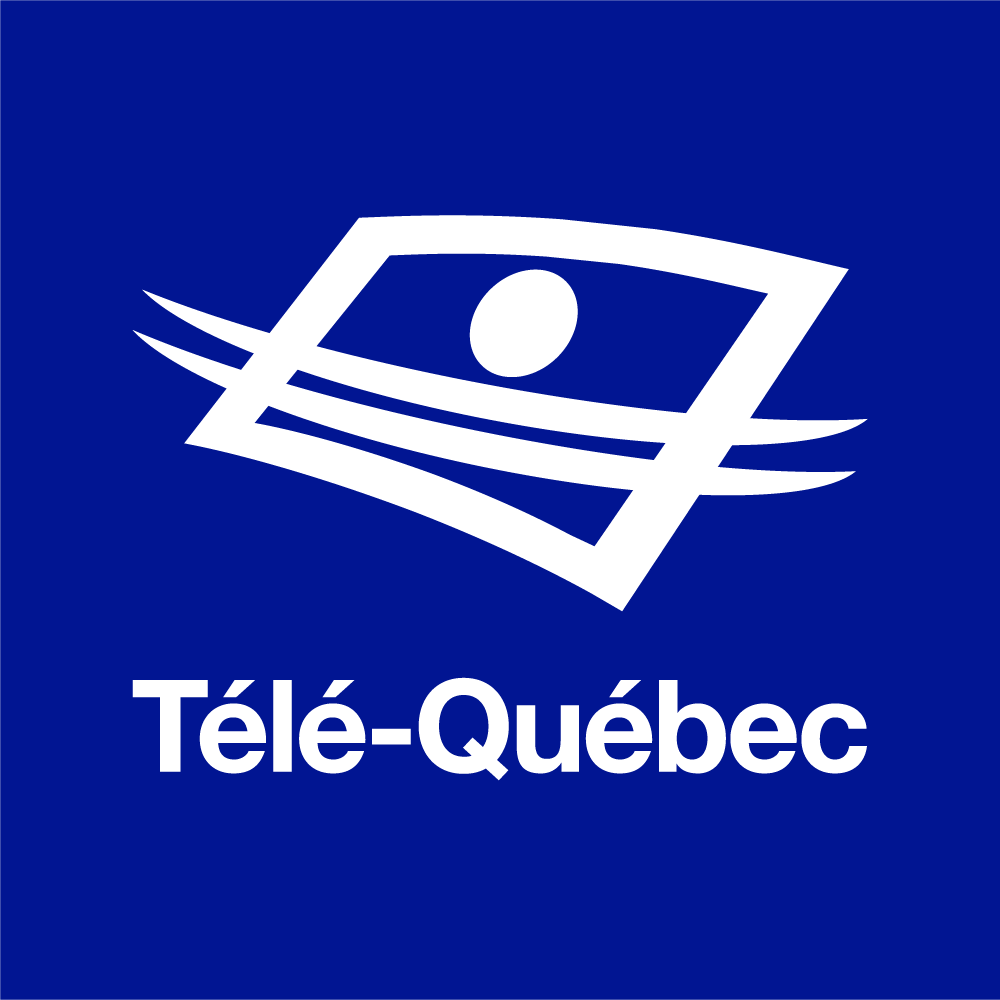 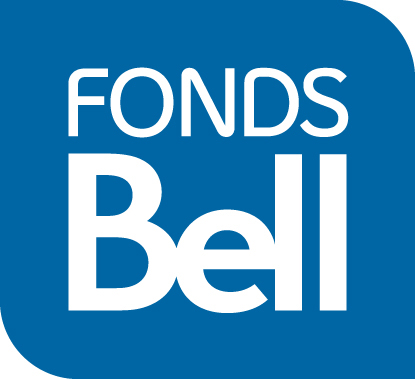 Les racines du hiphop au QuébecProduite par Major Productions, la série de 8 émissions animée par le journaliste Félix B Desfossés et le rappeur Imposs sera présentée dès le 1er février sur video.telequebec.tv
Montréal, janvier 2024 - Produite par Major Productions, la série de 8 émissions Les racines du hip-hop au Québec sera présentée gratuitement dès le 1er février sur video.telequebec.tv ainsi que sur l’appli Télé-Québec. Inspiré par les découvertes du journaliste Félix B. Desfossés sur les origines du hip-hop québécois, le vétéran rappeur Imposs, accompagné d’artistes rap de la scène actuelle, se lance à la recherche des pionniers et pionnières de cette culture en sol québécois pour leur donner la parole et la reconnaissance qu’ils n’ont jamais eue. Le point de départ : la fin des années ‘70, lorsque les premiers DJs importent ce nouveau mouvement de New York jusqu’au Québec. Le récit s’échelonne jusqu’à la fin des années 1980, jetant une nouvelle lumière sur les parcours d’artistes qui ont participé à l’émergence du « phénomène » Dubmatique, formation qui déclenche l’explosion hip-hop au cours de la décennie suivante.
« Plusieurs croient que la culture hip-hop est arrivée au Québec à la fin des années 1990 avec l’explosion de Dubmatique. D’autres affirment que les premiers rappeurs étaient Lucien Francoeur et RBO. Tout cela est faux. Puisque le rap domine les palmarès musicaux depuis plusieurs années déjà, il est important de comprendre comment la culture hip-hop est née au Québec. C’est dans des quartiers comme Notre-Dame-de-Grâce, Côte-des-Neiges ou la Petite-Bourgogne que des jeunes majoritairement afro-descendants de multiples origines ont créé les premiers événements mettant en vedettes les éléments de la culture hip-hop qu’ils ramenaient de New York : le rap, l’improvisation, les battle, le techniques de DJ et les derniers mouvements de breakdance. » - Félix B. DesfossésAvec la participation de Baby Blue, BLONDIE B, BUTCHER T, Chuck Ice, DJ CHOICE, DKC Freeze, Flight, Freaky D, J Kyll, KNLO, LORD SUPREME, MICHAEL WILLIAMS, Pierre Perpall Jr, Raccoon, Shanwan, Shash’U, Smain Belhimeur, Wavy wanda, WEBSTER et Zach Zoya.Source : Major ProductionsInformations : Simon Fauteux / Patricia ClavelInformations Télé-Québec : Éliane Bouchard-Genesse / 514-449-9627